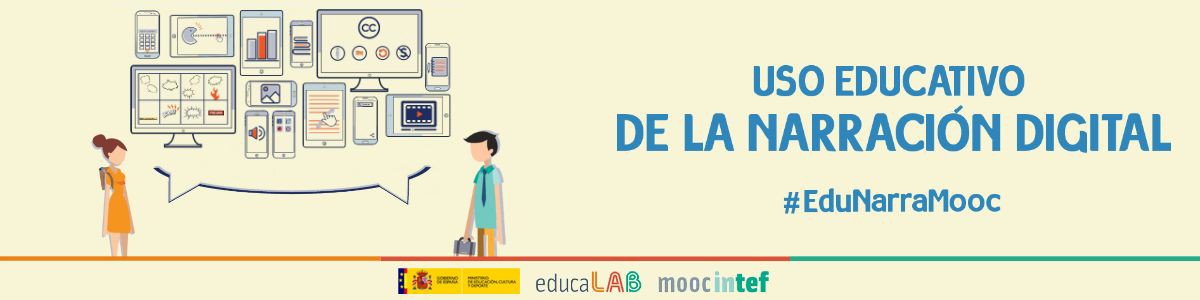 Plantilla modelo para “Generar una idea argumental y su guión narrativo”."Plantilla modelo para generar una idea argumental y guión narrativo".  #EduNarraMooc.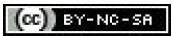 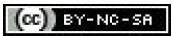 Esta obra está  bajo una licencia de Creative Commons Reconocimiento-NoComercial-Compartirigual4.0InternacionalTítulo(Podremos cambiarlo más adelante…)Sentido¿Qué queremos transmitir?Tema¿De qué va la historia? (en una frase)Género¿Real o ficticio? (seleccionar)     Real     Real     Ficticio     FicticioFocalización¿Qué punto de vista tendrá? (seleccionar)      Focalización externa (se observa la historia desde fuera)     Focalización cero (mediante voz en off)     Focalización cero (mediante voz en off)     Focalización interna(en primera persona)Personaje/s¿Quién/es intervienen en la historia?1.1.1.1.2.2.2.2.3.3.3.3.4.4.4.4.Características y rasgos relevantes1.1.1.1.2.2.2.2.3.3.3.3.4.4.4.4.Tiempo¿En qué momento transcurre la historia?Espacio¿Dónde, en qué lugar transcurre la historia?GUIÓN NARRATIVO (IDEA ARGUMENTAL)GUIÓN NARRATIVO (IDEA ARGUMENTAL)GUIÓN NARRATIVO (IDEA ARGUMENTAL)ArgumentoPlanteamiento (comienzo de la historia)El problema(lo que desencadenael conflicto)Nudo y clímax(el conflicto, crisis)Resolución(la solución)Desenlace(el final)